Клещевой энцефалит — природно-очаговая вирусная инфекция, характеризующаяся лихорадкой, интоксикацией и поражением серого вещества головного (энцефалит) и/или оболочек головного и спинного мозга (менингит и менингоэнцефалит). 5 правил безопасности и здоровья:Знания о болезни и переносчике.Защита одеждой и химическими веществами.Разумное поведение в лесу, саду, парке.Правильные действия при обнаружении клеща.Профилактические прививки.ЧТО НУЖНО ЗНАТЬ О КЛЕЩЕВОМ ЭНЦЕФАЛИТЕКлещевой энцефалит – это природно-очаговое вирусное заболевание с преимущественным поражением центральной нервной системы, нередко заканчивающееся трудноизлечимыми параличами, иногда смертью.Переносчиками и резервуарами вируса клещевого энцефалита в природе являются иксодовые клещи.Наша местность представляет собой природный очаг этой инфекции.О КЛЕЩАХ1.  В нашей местности клещи повсюду, где есть трава и кустарники: в лесах, садах, парках, на газонах улиц.2. Наиболее активны клещи весной и летом, но нападение клещей и заражение клещевым энцефалитом возможны и осенью.3. Клещи подстерегают добычу, притаившись в траве, на ветках кустарника у обочины дороги, тропы.4. Клещ всегда ползет вверх! Прицепившись к одежде, клещ заползает под нее и присасывается к телу, выбирая места, где кожа тонкая и близко расположены кровеносные сосуды – за ушами, на шее, под мышками и др.5. В момент укуса клещ впрыскивает в ранку обезболивающее вещество, поэтому человек часто не замечает укуса.КАК ЗАЩИТИТЬ СЕБЯ ОДЕЖДОЙОтправляясь в лес, сад, на рыбалку, в поход, за грибами и ягодами, одевайтесь правильно:1. Независимо от пола и возраста, необходимо надеть брюки, заправив их в носки, ботинки, сапоги, а рубашку – в брюки. Помните? Клещ всегда ползет вверх! Находиться в лесу в юбке нельзя!2. Воротник и рукава рубашки у запястья должны плотно прилегать к телу.3. Необходимо защитить голову косынкой, беретом, фуражкой или капюшоном.4. Надежно защищает от присасывания клещей с п е ц и а л ь н ы й противоклещевой костюм из тонкой брезентовой ткани с пропиткой.5. Обработайте пояс брюк, края носков, воротника, рукавов, капюшона препаратом «Претикс». При контакте с этим веществом клещи погибают.КАК ВЕСТИ СЕБЯ В ЛЕСУ И ПРИ ВОЗВРАЩЕНИИ ДОМОЙ1. Для отдыха в лесу выбирайте открытые сухие полянки. Очистите их от валежника и зарослей низкорослого кустарника. Если это место будет использоваться несколько дней или на протяжении всего сезона, обработайте свою полянку специальными препаратами (карбофосом).2. Как можно чаще, не реже чем через 2 часа, производите само — и взаимоосмотры верхней одежды и открытых частей тела.3.При возвращении из леса, сада, парка снимите всю одежду и тщательно осмотрите ее и тело. Детей должны осматривать только взрослые!4. Тщательно проверьте цветы и травы, принесенные домой. С ними можно принести клещей, которые затем нападают на человека и могут заразить клещевым энцефалитом и тех, кто в лес не ходит.5. Вспомните о животных, если брали с собой. Обязательно осмотрите их!КАК УДАЛИТЬ КЛЕЩА1. Клеща смажьте любым жиром, чтобы лишить его дыхания.2. С помощью петли из прочной нитки, осторожно раскачивая, удалите клеща.3. Ранку смажьте йодом.4. Руки вымойте с мылом.5. Клеща сожгите, если не планируете отправить его на исследование. В этом случае поместите его в стеклянный флакончик с надежной крышкой.Незащищенными руками брать клеща, а тем более раздавливать, нельзя!Медицинскую помощь, связанную с удалением клеща, обработкой ранки, а также с введением противоклещевого иммуноглобулина, можно получить в поликлинике по месту жительства, а вечером, ночью, в выходные и праздничные дни – в травмпункте.За всеми пациентами, покусанными клещами, устанавливается медицинское наблюдениев течение 30 дней:· измеряется температура;· контролируется самочувствие.В течение указанного срока рекомендуется:· ограничивать физическую нагрузку;не допускать перегревания или переохлаждения;· исключить употребление алкогольных напитков.КАК ЗАЩИТИТЬ СЕБЯ ПРИВИВКОЙДля вакцинации против клещевого энцефалита необходимо обратиться в поликлинику по месту жительства.Первичная основная (стандартная) вакцинация состоит из двух прививок, проводящихся с интервалом в 2 – 3 месяца. Ее обычно проводят в осеннее-зимний сезон, не позднее 14 дней до начала периода активности клещей.При необходимости может проводиться и быстрая (экстренная) вакцинация, даже весной и летом. В этом случае вторую прививку делают через 14 дней после первой.Прививку выполняйте только после консультации с врачом!ГБОУ СО  «Екатеринбургская школа № 2»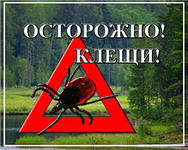 Памятка по клещевому энцефалиту.